	OROSZI KÖZSÉG POLGÁRMESTERE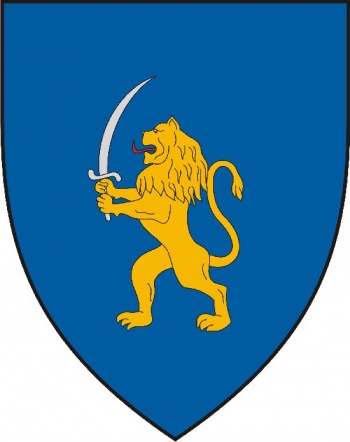 	8458, Oroszi, Szabadság u. 27.	e-mail: onkormanyzat@oroszi.hu__________________________________________________________________________________________M  E  G  H  Í  V  ÓOroszi Község Önkormányzatának Képviselő-testülete2019. március 28-án (csütörtökön) 16,00 órai kezdettel nyilvános ülésttart, melyre meghívom.Az ülés helye: Oroszi Művelődési Ház 		           8458 Oroszi, Szabadság utca 27.       N A P I R E N DT á r g y :		Előadó:Az ülésen való megjelenésére feltétlen számítok. Esetleges távolmaradását kérem, szíveskedjen előre bejelenteni.O r o s z i , 2019. március 22.	Dániel Ferenc	polgármesterA Devecseri Közös Önkormányzati Hivatalnál foglalkoztatott köztisztviselők 2019. évi illetményalapjáról szóló önkormányzati rendelet megalkotásaDániel FerencpolgármesterA Közszolgálati Tisztviselők Napja munkaszüneti nappá nyilvánításáról szóló önkormányzati rendelet megalkotásaDániel FerencpolgármesterHelyi Választási Bizottság tagjainak, póttagjainak megválasztásaBendes IstvánjegyzőVegyes ügyek